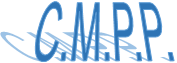 CENTRE  MEDICO-PSYCHO-PEDAGOGIQUEDES REGIONS DE BEAUMONT, L’ISLE-ADAM ET PERSANPoste à pourvoir à partir du 1er/09/2017 – CDI à temps plein (ou à temps partiel)
Présentation de l’établissement :Le Centre Médico-Psycho-Pédagogique (C.M.P.P.) des régions de Beaumont, L’Isle Adam et Persan, accueille des enfants, adolescents filles et garçons de 0 à 20 ans manifestant des difficultés d'adaptation dans leur milieu de vie, familial et scolaire et/ou social prenant la forme de troubles du comportement, de la communication et de la relation et/ou retards des apprentissages. Description du poste :Sous la responsabilité des directions médicale et administrative, vous interviendrez au sein d’une équipe pluridisciplinaire (médecins, psychologues, psychomotriciens, une orthophoniste, psychopédagogues…) d’une vingtaine de personnes, dans une conception globale, humaniste, rééducative et psychothérapeutique de l’enfant, par des actions de bilans, d’évaluations et de soins, en individuel ou en groupe (avec la possibilité de les animer avec un autre professionnel). Sous la responsabilité du directeur médical, vous participerez activement à la définition et l’évaluation du projet thérapeutique de l’enfant grâce à un travail d’équipe et à des réunions de synthèse régulières. Profil demandé :Certificat de capacité en orthophonie.
Lieu d’exécution habituel du contrat de travail : Beaumont sur Oise (95) et Persan (95)La présence est obligatoire au CMPP le mardi matin.

Rémunération :Selon grille Convention Nationale 1951, avec reprise d’ancienneté.Tickets restaurant + MutuelleEn CDI, à temps plein (possibilité d’étudier des candidatures pour un temps partiel)Date limite de dépôt des candidatures : 1er juin 2017Les candidatures sont à adresser par courrier sous forme d’une lettre de motivation manuscrite + CV  à : Madame MORIN Vanessa, Directrice administrative et Pédagogique et Monsieur DABAN Jean-Jacques, Directeur médical, 16 rue Edouard Bourchy – BP 40 009 – 95 260 Beaumont sur Oise.